24.03.2020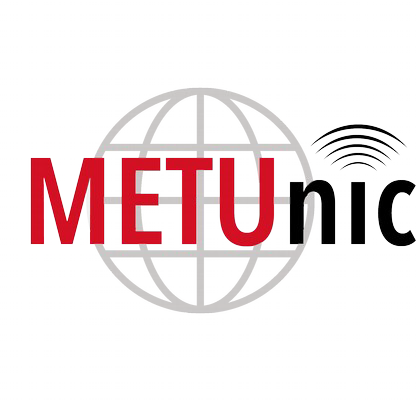 NİC.TR (“.tr” ALAN ADLARI) YÖNETİMİ’ NE;Aşağıda belirttiğim alan adı başvurusunun, Nic.tr Onaylı Kayıt Operatörü, “METUnic (ODTÜ GELİŞTİRME  VAKFI  BİLGİ  TEKNOLOJİLERİ  SAN.  VE  TİC.  A.Ş.)  (ogv40  –  metu)” firmasıtarafından yapıldığını ve alan adı başvurusunun onaylanması halinde söz konusu firmanın idari, ödeme ve teknik konularda her türlü yönetim ve değişiklik işlemini yapabileceğini biliyor ve onaylıyorum.ALAN ADI SAHİBİAd Soyad:  MESUT KARABULUTİmza	:  	                                    Kuruluş Kaşesi:ALAN ADI SAHİBİ!!! Formda bulunan “tüm” alanların doldurulması zorunludur.ODTÜ GELİŞTİRME VAKFI BİLGİ TEKNOLOJİLERİ A.Ş.www.metunic.com.trE-postaTelefonAdres